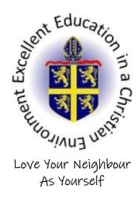 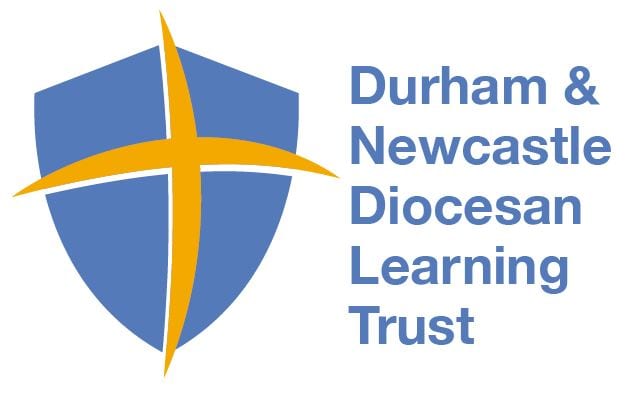 Physical Education Medium Term Plan- Spring 2This term students will learn and understand the rules of Netball, practice the requisite skills, and demonstrate their abilities to perform various physical movements in a competitive game.Physical Education Medium Term Plan- Spring 2This term students will learn and understand the rules of Netball, practice the requisite skills, and demonstrate their abilities to perform various physical movements in a competitive game.Year Group: 5        Topic- NetballYear Group: 5        Topic- NetballNational Curricular Focus National Curricular Focus  Play in competitive games developing strength and techniqueAble to recognise where improvements could be made in their workSelect and combine more complex skills in game situations  Play in competitive games developing strength and techniqueAble to recognise where improvements could be made in their workSelect and combine more complex skills in game situations Lesson Objectives for weeks1-6
Lesson Objectives for weeks1-6
 Introduce pupils to netball and the rules I can apply basic shooting techniquesTo be able to demonstrate and implement some basic netball rules I can pass a ball in a range of ways (bounce, chest, shoulder and overhead)I can pivot using the correct technique To be able to increase power and strength of my passes, passing the ball over a larger distance To gain the knowledge and understanding of when and why to attack spaceI can find space to receive a passI can shoot one handedI can play in a game situation To be able to attack and defend in a game situation I can keep possession of the ball Introduce pupils to netball and the rules I can apply basic shooting techniquesTo be able to demonstrate and implement some basic netball rules I can pass a ball in a range of ways (bounce, chest, shoulder and overhead)I can pivot using the correct technique To be able to increase power and strength of my passes, passing the ball over a larger distance To gain the knowledge and understanding of when and why to attack spaceI can find space to receive a passI can shoot one handedI can play in a game situation To be able to attack and defend in a game situation I can keep possession of the ballAssessment covered in termAssessment covered in termAssessment statements from Progress in PE2. Throwing and Catching (Team Games, Netball, Rugby, Basketball)I can use a one handed shooting technique (feet facing post, bend knees and elbow, flick with wrist, support ball with non-shooting hand, up onto toes and stretch follow through) and score in a netball or basketball net most of the time6. I can throw a ball with skill to prevent interception
7- I can vary my pass according to the receiver (to suit position, height and skill level)
8- I can make an interception in a game situation 6. Achieving my Personal Best and Healthy, Active LifestylesI can set and achieve my own target in PE, taking measurements or timesAssessment statements from Progress in PE2. Throwing and Catching (Team Games, Netball, Rugby, Basketball)I can use a one handed shooting technique (feet facing post, bend knees and elbow, flick with wrist, support ball with non-shooting hand, up onto toes and stretch follow through) and score in a netball or basketball net most of the time6. I can throw a ball with skill to prevent interception
7- I can vary my pass according to the receiver (to suit position, height and skill level)
8- I can make an interception in a game situation 6. Achieving my Personal Best and Healthy, Active LifestylesI can set and achieve my own target in PE, taking measurements or timesVocabularyVocabularyControl Use spaceDefend AttackChest passShoulder pass Overhead passBounce passShooting Net CollaborateTeamwork Score Shoot Footwork Foul Free passPivot 
 Post Tactics